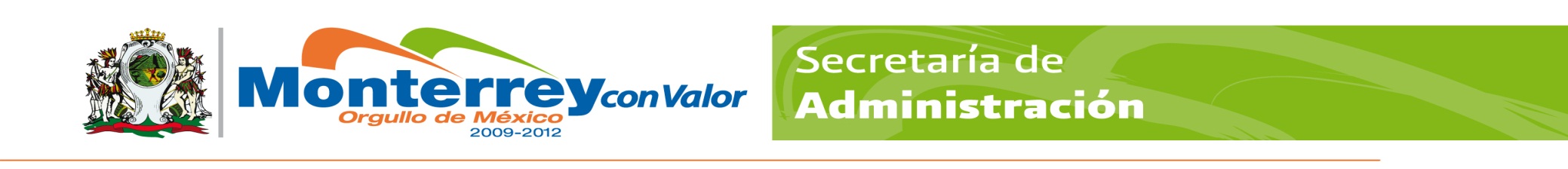 GOBIERNO MUNICIPAL DE MONTERREYSECRETARÍA DE ADMINISTRACIÓNDIRECCION DE RECURSOS HUMANOSPERFIL Y DESCRIPCIÓN DEL PUESTOGOBIERNO MUNICIPAL DE MONTERREYSECRETARÍA DE ADMINISTRACIÓNDIRECCION DE RECURSOS HUMANOSPERFIL Y DESCRIPCIÓN DEL PUESTOGOBIERNO MUNICIPAL DE MONTERREYSECRETARÍA DE ADMINISTRACIÓNDIRECCION DE RECURSOS HUMANOSPERFIL Y DESCRIPCIÓN DEL PUESTOGOBIERNO MUNICIPAL DE MONTERREYSECRETARÍA DE ADMINISTRACIÓNDIRECCION DE RECURSOS HUMANOSPERFIL Y DESCRIPCIÓN DEL PUESTOGOBIERNO MUNICIPAL DE MONTERREYSECRETARÍA DE ADMINISTRACIÓNDIRECCION DE RECURSOS HUMANOSPERFIL Y DESCRIPCIÓN DEL PUESTOGOBIERNO MUNICIPAL DE MONTERREYSECRETARÍA DE ADMINISTRACIÓNDIRECCION DE RECURSOS HUMANOSPERFIL Y DESCRIPCIÓN DEL PUESTOGOBIERNO MUNICIPAL DE MONTERREYSECRETARÍA DE ADMINISTRACIÓNDIRECCION DE RECURSOS HUMANOSPERFIL Y DESCRIPCIÓN DEL PUESTOGOBIERNO MUNICIPAL DE MONTERREYSECRETARÍA DE ADMINISTRACIÓNDIRECCION DE RECURSOS HUMANOSPERFIL Y DESCRIPCIÓN DEL PUESTOIdentificación:Identificación:Identificación:Identificación:Identificación:Identificación:Identificación:Identificación:Identificación:Identificación:Centro de costos:Centro de costos:Centro de costos:165-002165-002165-002Fecha: Fecha: 31 de Enero del 201931 de Enero del 2019Título del puesto:Título del puesto:Título del puesto:Auxiliar Administrativo Recursos HumanosAuxiliar Administrativo Recursos HumanosAuxiliar Administrativo Recursos HumanosAuxiliar Administrativo Recursos HumanosAuxiliar Administrativo Recursos HumanosAuxiliar Administrativo Recursos HumanosAuxiliar Administrativo Recursos HumanosPuesto:Puesto:Puesto:Auxiliar AdministrativoAuxiliar AdministrativoAuxiliar AdministrativoAuxiliar AdministrativoAuxiliar AdministrativoAuxiliar AdministrativoAuxiliar AdministrativoSecretaría:Secretaría:Secretaría:Servicios Públicos Servicios Públicos Servicios Públicos Servicios Públicos Servicios Públicos Servicios Públicos Servicios Públicos Dirección:Dirección:Dirección:Dirección Operativa Zona SurDirección Operativa Zona SurDirección Operativa Zona SurDirección Operativa Zona SurDirección Operativa Zona SurDirección Operativa Zona SurDirección Operativa Zona SurÁrea:Área:Área:Coordinación  AdministrativaCoordinación  AdministrativaCoordinación  AdministrativaCoordinación  AdministrativaCoordinación  AdministrativaCoordinación  AdministrativaCoordinación  AdministrativaOrganización:Organización:Organización:Organización:Organización:Organización:Organización:Organización:Organización:Organización:Puesto al que le reporta:Puesto al que le reporta:Puesto al que le reporta:Director Operativo, Coordinador Operativo y/o Coordinador AdministrativoDirector Operativo, Coordinador Operativo y/o Coordinador AdministrativoDirector Operativo, Coordinador Operativo y/o Coordinador AdministrativoDirector Operativo, Coordinador Operativo y/o Coordinador AdministrativoDirector Operativo, Coordinador Operativo y/o Coordinador AdministrativoDirector Operativo, Coordinador Operativo y/o Coordinador AdministrativoDirector Operativo, Coordinador Operativo y/o Coordinador AdministrativoPuestos que le reportan:Puestos que le reportan:Puestos que le reportan:Auxiliares, Auxiliares OperativoAuxiliares, Auxiliares OperativoAuxiliares, Auxiliares OperativoAuxiliares, Auxiliares OperativoAuxiliares, Auxiliares OperativoAuxiliares, Auxiliares OperativoAuxiliares, Auxiliares OperativoObjetivo del puesto:Objetivo del puesto:Objetivo del puesto:Objetivo del puesto:Objetivo del puesto:Objetivo del puesto:Objetivo del puesto:Objetivo del puesto:Objetivo del puesto:Objetivo del puesto:Facilitar la labor del Director, Coordinador Operativo, Coordinador Administrativo y/o Supervisores de Área participando directamente en la captura, recopilación y proceso de información del Área Operativa y Administrativa, proporcionando la información en forma rápida, veraz y oportuna.Facilitar la labor del Director, Coordinador Operativo, Coordinador Administrativo y/o Supervisores de Área participando directamente en la captura, recopilación y proceso de información del Área Operativa y Administrativa, proporcionando la información en forma rápida, veraz y oportuna.Facilitar la labor del Director, Coordinador Operativo, Coordinador Administrativo y/o Supervisores de Área participando directamente en la captura, recopilación y proceso de información del Área Operativa y Administrativa, proporcionando la información en forma rápida, veraz y oportuna.Facilitar la labor del Director, Coordinador Operativo, Coordinador Administrativo y/o Supervisores de Área participando directamente en la captura, recopilación y proceso de información del Área Operativa y Administrativa, proporcionando la información en forma rápida, veraz y oportuna.Facilitar la labor del Director, Coordinador Operativo, Coordinador Administrativo y/o Supervisores de Área participando directamente en la captura, recopilación y proceso de información del Área Operativa y Administrativa, proporcionando la información en forma rápida, veraz y oportuna.Facilitar la labor del Director, Coordinador Operativo, Coordinador Administrativo y/o Supervisores de Área participando directamente en la captura, recopilación y proceso de información del Área Operativa y Administrativa, proporcionando la información en forma rápida, veraz y oportuna.Facilitar la labor del Director, Coordinador Operativo, Coordinador Administrativo y/o Supervisores de Área participando directamente en la captura, recopilación y proceso de información del Área Operativa y Administrativa, proporcionando la información en forma rápida, veraz y oportuna.Facilitar la labor del Director, Coordinador Operativo, Coordinador Administrativo y/o Supervisores de Área participando directamente en la captura, recopilación y proceso de información del Área Operativa y Administrativa, proporcionando la información en forma rápida, veraz y oportuna.Facilitar la labor del Director, Coordinador Operativo, Coordinador Administrativo y/o Supervisores de Área participando directamente en la captura, recopilación y proceso de información del Área Operativa y Administrativa, proporcionando la información en forma rápida, veraz y oportuna.Facilitar la labor del Director, Coordinador Operativo, Coordinador Administrativo y/o Supervisores de Área participando directamente en la captura, recopilación y proceso de información del Área Operativa y Administrativa, proporcionando la información en forma rápida, veraz y oportuna.Responsabilidad:Responsabilidad:Responsabilidad:Responsabilidad:Responsabilidad:Responsabilidad:Responsabilidad:Responsabilidad:Responsabilidad:Responsabilidad:El buen uso de equipo de oficina Capturar las incidencias en el Sistema FoxRealización de todas las Funciones relacionado a R.H correspondientes a su Dirección OperativaReportar oportunamente todos los asuntos relacionados con su jefe inmediato.Mantener actualizado y en orden los archivos.Hacer buen uso de la información, archivos y documentos.Cumplir con los lineamientos del reglamento interno de trabajo. 	Aplicación de los Procesos de acuerdo a su Manual.El buen uso de equipo de oficina Capturar las incidencias en el Sistema FoxRealización de todas las Funciones relacionado a R.H correspondientes a su Dirección OperativaReportar oportunamente todos los asuntos relacionados con su jefe inmediato.Mantener actualizado y en orden los archivos.Hacer buen uso de la información, archivos y documentos.Cumplir con los lineamientos del reglamento interno de trabajo. 	Aplicación de los Procesos de acuerdo a su Manual.El buen uso de equipo de oficina Capturar las incidencias en el Sistema FoxRealización de todas las Funciones relacionado a R.H correspondientes a su Dirección OperativaReportar oportunamente todos los asuntos relacionados con su jefe inmediato.Mantener actualizado y en orden los archivos.Hacer buen uso de la información, archivos y documentos.Cumplir con los lineamientos del reglamento interno de trabajo. 	Aplicación de los Procesos de acuerdo a su Manual.El buen uso de equipo de oficina Capturar las incidencias en el Sistema FoxRealización de todas las Funciones relacionado a R.H correspondientes a su Dirección OperativaReportar oportunamente todos los asuntos relacionados con su jefe inmediato.Mantener actualizado y en orden los archivos.Hacer buen uso de la información, archivos y documentos.Cumplir con los lineamientos del reglamento interno de trabajo. 	Aplicación de los Procesos de acuerdo a su Manual.El buen uso de equipo de oficina Capturar las incidencias en el Sistema FoxRealización de todas las Funciones relacionado a R.H correspondientes a su Dirección OperativaReportar oportunamente todos los asuntos relacionados con su jefe inmediato.Mantener actualizado y en orden los archivos.Hacer buen uso de la información, archivos y documentos.Cumplir con los lineamientos del reglamento interno de trabajo. 	Aplicación de los Procesos de acuerdo a su Manual.El buen uso de equipo de oficina Capturar las incidencias en el Sistema FoxRealización de todas las Funciones relacionado a R.H correspondientes a su Dirección OperativaReportar oportunamente todos los asuntos relacionados con su jefe inmediato.Mantener actualizado y en orden los archivos.Hacer buen uso de la información, archivos y documentos.Cumplir con los lineamientos del reglamento interno de trabajo. 	Aplicación de los Procesos de acuerdo a su Manual.El buen uso de equipo de oficina Capturar las incidencias en el Sistema FoxRealización de todas las Funciones relacionado a R.H correspondientes a su Dirección OperativaReportar oportunamente todos los asuntos relacionados con su jefe inmediato.Mantener actualizado y en orden los archivos.Hacer buen uso de la información, archivos y documentos.Cumplir con los lineamientos del reglamento interno de trabajo. 	Aplicación de los Procesos de acuerdo a su Manual.El buen uso de equipo de oficina Capturar las incidencias en el Sistema FoxRealización de todas las Funciones relacionado a R.H correspondientes a su Dirección OperativaReportar oportunamente todos los asuntos relacionados con su jefe inmediato.Mantener actualizado y en orden los archivos.Hacer buen uso de la información, archivos y documentos.Cumplir con los lineamientos del reglamento interno de trabajo. 	Aplicación de los Procesos de acuerdo a su Manual.El buen uso de equipo de oficina Capturar las incidencias en el Sistema FoxRealización de todas las Funciones relacionado a R.H correspondientes a su Dirección OperativaReportar oportunamente todos los asuntos relacionados con su jefe inmediato.Mantener actualizado y en orden los archivos.Hacer buen uso de la información, archivos y documentos.Cumplir con los lineamientos del reglamento interno de trabajo. 	Aplicación de los Procesos de acuerdo a su Manual.El buen uso de equipo de oficina Capturar las incidencias en el Sistema FoxRealización de todas las Funciones relacionado a R.H correspondientes a su Dirección OperativaReportar oportunamente todos los asuntos relacionados con su jefe inmediato.Mantener actualizado y en orden los archivos.Hacer buen uso de la información, archivos y documentos.Cumplir con los lineamientos del reglamento interno de trabajo. 	Aplicación de los Procesos de acuerdo a su Manual.Funciones / Desempeño:Funciones / Desempeño:Funciones / Desempeño:Funciones / Desempeño:Funciones / Desempeño:Funciones / Desempeño:Funciones / Desempeño:Funciones / Desempeño:Funciones / Desempeño:Funciones / Desempeño:Apoyo en todas las funciones del Coordinación Administrativa. Atención y control de equipo de oficina.Elaboración, recepción, envió y control de oficios.Manejo y control de archivos.Atención a la comunidad en general.Apoyo en todas las funciones del Coordinación Administrativa. Atención y control de equipo de oficina.Elaboración, recepción, envió y control de oficios.Manejo y control de archivos.Atención a la comunidad en general.Apoyo en todas las funciones del Coordinación Administrativa. Atención y control de equipo de oficina.Elaboración, recepción, envió y control de oficios.Manejo y control de archivos.Atención a la comunidad en general.Apoyo en todas las funciones del Coordinación Administrativa. Atención y control de equipo de oficina.Elaboración, recepción, envió y control de oficios.Manejo y control de archivos.Atención a la comunidad en general.Apoyo en todas las funciones del Coordinación Administrativa. Atención y control de equipo de oficina.Elaboración, recepción, envió y control de oficios.Manejo y control de archivos.Atención a la comunidad en general.Apoyo en todas las funciones del Coordinación Administrativa. Atención y control de equipo de oficina.Elaboración, recepción, envió y control de oficios.Manejo y control de archivos.Atención a la comunidad en general.Apoyo en todas las funciones del Coordinación Administrativa. Atención y control de equipo de oficina.Elaboración, recepción, envió y control de oficios.Manejo y control de archivos.Atención a la comunidad en general.Apoyo en todas las funciones del Coordinación Administrativa. Atención y control de equipo de oficina.Elaboración, recepción, envió y control de oficios.Manejo y control de archivos.Atención a la comunidad en general.Apoyo en todas las funciones del Coordinación Administrativa. Atención y control de equipo de oficina.Elaboración, recepción, envió y control de oficios.Manejo y control de archivos.Atención a la comunidad en general.Apoyo en todas las funciones del Coordinación Administrativa. Atención y control de equipo de oficina.Elaboración, recepción, envió y control de oficios.Manejo y control de archivos.Atención a la comunidad en general.Perfil del Puesto:Perfil del Puesto:Perfil del Puesto:Perfil del Puesto:Perfil del Puesto:Perfil del Puesto:Perfil del Puesto:Perfil del Puesto:Perfil del Puesto:Perfil del Puesto:EspecificaciónCaracterísticasCaracterísticasCaracterísticasCaracterísticasCaracterísticasCaracterísticasRequerimientoRequerimientoRequerimientoEducaciónPreparatoria , Carrera TécnicaPreparatoria , Carrera TécnicaPreparatoria , Carrera TécnicaPreparatoria , Carrera TécnicaPreparatoria , Carrera TécnicaPreparatoria , Carrera TécnicaIndispensableIndispensableIndispensableExperiencia6 meses6 meses6 meses6 meses6 meses6 mesesIndispensableIndispensableIndispensableHabilidades: SubordinaciónSubordinaciónSubordinaciónSubordinaciónSubordinaciónSubordinaciónDeseableDeseableDeseableHabilidades: Apego a las NormasApego a las NormasApego a las NormasApego a las NormasApego a las NormasApego a las NormasDeseableDeseableDeseableHabilidades: OrganizaciónOrganizaciónOrganizaciónOrganizaciónOrganizaciónOrganizaciónDeseableDeseableDeseableHabilidades: Logro de objetivosLogro de objetivosLogro de objetivosLogro de objetivosLogro de objetivosLogro de objetivosDeseableDeseableDeseableHabilidades: TenacidadTenacidadTenacidadTenacidadTenacidadTenacidadIndispensableIndispensableIndispensableConocimientos:Manejo de equipo de OficinaManejo de equipo de OficinaManejo de equipo de OficinaManejo de equipo de OficinaManejo de equipo de OficinaManejo de equipo de OficinaIndispensableIndispensableIndispensableConocimientos:ComputaciónComputaciónComputaciónComputaciónComputaciónComputaciónIndispensableIndispensableIndispensableConocimientos:Conocimiento de Recursos HumanosConocimiento de Recursos HumanosConocimiento de Recursos HumanosConocimiento de Recursos HumanosConocimiento de Recursos HumanosConocimiento de Recursos HumanosIndispensableIndispensableIndispensableConocimientos:Conocer el manual de procesos de su área.Conocer el manual de procesos de su área.Conocer el manual de procesos de su área.Conocer el manual de procesos de su área.Conocer el manual de procesos de su área.Conocer el manual de procesos de su área.IndispensableIndispensableIndispensableActitudes:ServicioServicioServicioServicioServicioServicioDeseableDeseableDeseableActitudes:Trabajo en EquipoTrabajo en EquipoTrabajo en EquipoTrabajo en EquipoTrabajo en EquipoTrabajo en EquipoDeseableDeseableDeseableActitudes:OrdenOrdenOrdenOrdenOrdenOrdenDeseableDeseableDeseableActitudes:Responsabilidad, CumplimientoResponsabilidad, CumplimientoResponsabilidad, CumplimientoResponsabilidad, CumplimientoResponsabilidad, CumplimientoResponsabilidad, CumplimientoDeseableDeseableDeseableActitudes:CooperaciónCooperaciónCooperaciónCooperaciónCooperaciónCooperaciónDeseableDeseableDeseableActitudes:IniciativaIniciativaIniciativaIniciativaIniciativaIniciativaDeseableDeseableDeseableEl espacio de: Requerimiento, deberá ser llenado de acuerdo a lo que solicite el puesto para desempeñar sus actividades       Si es: (I) Indispensable, es que es necesario y/o (D) Deseable, de ser posible que cuente con esas características.                                                                    El espacio de: Requerimiento, deberá ser llenado de acuerdo a lo que solicite el puesto para desempeñar sus actividades       Si es: (I) Indispensable, es que es necesario y/o (D) Deseable, de ser posible que cuente con esas características.                                                                    El espacio de: Requerimiento, deberá ser llenado de acuerdo a lo que solicite el puesto para desempeñar sus actividades       Si es: (I) Indispensable, es que es necesario y/o (D) Deseable, de ser posible que cuente con esas características.                                                                    El espacio de: Requerimiento, deberá ser llenado de acuerdo a lo que solicite el puesto para desempeñar sus actividades       Si es: (I) Indispensable, es que es necesario y/o (D) Deseable, de ser posible que cuente con esas características.                                                                    El espacio de: Requerimiento, deberá ser llenado de acuerdo a lo que solicite el puesto para desempeñar sus actividades       Si es: (I) Indispensable, es que es necesario y/o (D) Deseable, de ser posible que cuente con esas características.                                                                    El espacio de: Requerimiento, deberá ser llenado de acuerdo a lo que solicite el puesto para desempeñar sus actividades       Si es: (I) Indispensable, es que es necesario y/o (D) Deseable, de ser posible que cuente con esas características.                                                                    El espacio de: Requerimiento, deberá ser llenado de acuerdo a lo que solicite el puesto para desempeñar sus actividades       Si es: (I) Indispensable, es que es necesario y/o (D) Deseable, de ser posible que cuente con esas características.                                                                    El espacio de: Requerimiento, deberá ser llenado de acuerdo a lo que solicite el puesto para desempeñar sus actividades       Si es: (I) Indispensable, es que es necesario y/o (D) Deseable, de ser posible que cuente con esas características.                                                                    El espacio de: Requerimiento, deberá ser llenado de acuerdo a lo que solicite el puesto para desempeñar sus actividades       Si es: (I) Indispensable, es que es necesario y/o (D) Deseable, de ser posible que cuente con esas características.                                                                    El espacio de: Requerimiento, deberá ser llenado de acuerdo a lo que solicite el puesto para desempeñar sus actividades       Si es: (I) Indispensable, es que es necesario y/o (D) Deseable, de ser posible que cuente con esas características.                                                                    Aprobaciones:Aprobaciones:Aprobaciones:Aprobaciones:Aprobaciones:Aprobaciones:Aprobaciones:Aprobaciones:Aprobaciones:SECRETARÍASECRETARÍASECRETARÍASECRETARÍASECRETARÍASECRETARÍASECRETARÍASECRETARÍASECRETARÍAELABORÓ:ING. EDGAR HERRERA GARZAELABORÓ:ING. EDGAR HERRERA GARZAELABORÓ:ING. EDGAR HERRERA GARZAELABORÓ:ING. EDGAR HERRERA GARZAREVISÓ: LIC. ARTURO  ZUECK CHAVEZ AUTORIZÓ: LIC. GUILLERMO FERNAN LACAVEX BARRAGANAUTORIZÓ: LIC. GUILLERMO FERNAN LACAVEX BARRAGANAUTORIZÓ: LIC. GUILLERMO FERNAN LACAVEX BARRAGANAUTORIZÓ: LIC. GUILLERMO FERNAN LACAVEX BARRAGANCOORDINADOR ADMINISTRATIVOCOORDINADOR ADMINISTRATIVOCOORDINADOR ADMINISTRATIVOCOORDINADOR ADMINISTRATIVOENCARGADO DE LA DIRECCON ADMINISTRATIVADIRECTOR OPERATIVA ZONA SURDIRECTOR OPERATIVA ZONA SURDIRECTOR OPERATIVA ZONA SURDIRECTOR OPERATIVA ZONA SURDIRECCIÓN DE RECURSOS HUMANOSDIRECCIÓN DE RECURSOS HUMANOSDIRECCIÓN DE RECURSOS HUMANOSDIRECCIÓN DE RECURSOS HUMANOSDIRECCIÓN DE RECURSOS HUMANOSDIRECCIÓN DE RECURSOS HUMANOSDIRECCIÓN DE RECURSOS HUMANOSDIRECCIÓN DE RECURSOS HUMANOSDIRECCIÓN DE RECURSOS HUMANOSREVISO:LIC. NICOLAS FRANCISCO CERDA LUNAREVISO:LIC. NICOLAS FRANCISCO CERDA LUNAREVISO:LIC. NICOLAS FRANCISCO CERDA LUNAREVISO:LIC. NICOLAS FRANCISCO CERDA LUNAAUTORIZO:LIC. EDGAR GUILLEN CACERESVIGENCIA:31/ENE.2019VIGENCIA:31/ENE.2019VIGENCIA:31/ENE.2019VIGENCIA:31/ENE.2019COORDINADOR DE RECLUTAMIENTO Y SELECCIÓNCOORDINADOR DE RECLUTAMIENTO Y SELECCIÓNCOORDINADOR DE RECLUTAMIENTO Y SELECCIÓNCOORDINADOR DE RECLUTAMIENTO Y SELECCIÓNDIRECTOR DE RECURSOS HUMANOSFECHAFECHAFECHAFECHA